Formulier voor aanvraag deelname City Deal Elektrische deelmobiliteit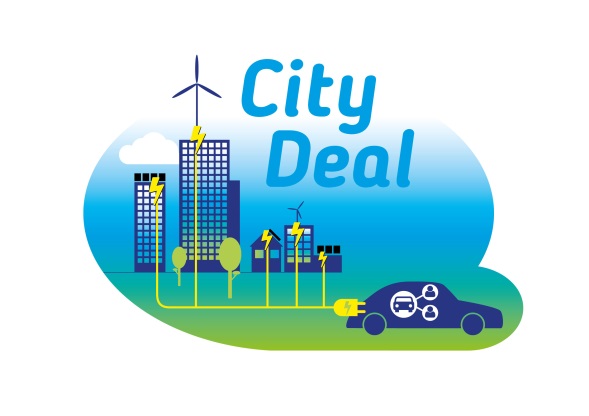 Algemene gegevensNaam aanvrager	: …………………………………………………………………………………………………Rechtsvorm	: …………………………………………………………………………………………………Postadres/postcode/plaats	: …………………………………………………………………………………………………Vestigingsadres/plaats	: …………………………………………………………………………………………………Website	: …………………………………………………………………………………………………Kamer van Koophandelnummer	: …………………………………………………………………………………………………Naam contactpersoon	: …………………………………………………………………………………………………Naam ondertekenaar	: …………………………………………………………………………………………………Wilt u toetreden vanuit een reeds lopende CD pilot?O Ja: ga naar vraag 2 en sla vraag 3 overO Nee: ga naar vraag 3Toetreden vanuit een bestaande pilotVanuit welke pilot wilt u toetreden:…………………………………………………………………………………………………………………………………………………………………Beschrijf uw activiteiten binnen deze pilot. Indien van toepassing geeft u aan hoe u uw partners in deze pilot gaat bewegen om toe te treden tot de CD:…………………………………………………………………………………………………………………………………………………………………Beschrijf uw gestelde leerdoelen binnen deze pilot:…………………………………………………………………………………………………………………………………………………………………Toetreden vanuit een nieuwe pilotLet op:  De ondergrens van het aantal pilots in een gemeente is twee. Er moeten dus minimaal twee pilots plaatsvinden in de gemeente om deel te kunnen nemen aan deze city deal. Beschrijf hieronder de pilot:…………………………………………………………………………………………………………………………………………………………………Denk hierbij minimaal aan: Binnen welke gemeente vindt de pilot plaats;Welke partners voeren de pilot uit;Hoe gaat u actief aan de slag om deze partners er toe te bewegen om eveneens toe te treden tot de CD;Parkeersituatie bij pilot project (hoeveel parkeerplekken, betaald parkeren, OV situatie etc.);Hoeveel auto’s van welk type komen op welke plek;Hoe worden bewoners gecontacteerd, wie is de doelgroep en hoe wordt doelgroep geënthousiasmeerd om deel te nemen aan de pilot en interviews ten behoeve van de monitoring van de pilot;Beschrijf uw activiteiten binnen deze pilot;Beschrijf uw gestelde leerdoelen binnen deze pilot.Tot slotU wordt Partij bij de City Deal Elektrische deelmobiliteit zodra de meerderheid van de bestaande Partijen schriftelijk heeft ingestemd met uw verzoek tot toetreding. Vanaf dat moment gelden voor u de voor u uit deze City Deal voortvloeiende rechten en verplichtingen. Door ondertekening van dit formulier verklaart u kennis te hebben genomen van de tekst van de City Deal Elektrische deelmobiliteit en daarmee onvoorwaardelijk in te stemmen. In het bijzonder geldt dat u zich na toetreding verplicht om in het kader van de monitoring door het CROW de volgende open data te delen:Aantal ritten per deelnemer;Welke auto is voor de rit gebruikt;Laadgegevens;Kosten/baten deelnemer per rit;Aantal contactmomenten met gebruikers en welke informatie (bijvoorbeeld over OV bereikbaarheid locatie) is gegeven.Indien u een autobedrijf of een mobiliteitsaanbieder bent, geldt de aanvullende verplichting om binnen de CD pilot 100% elektrische deelmobiliteit aan te bieden, tenzij de voor de pilot gewenste auto’s niet tijdig leverbaar zijn en/of de laadinfra niet op tijd ‘live’ is. In dat geval mag er gekozen worden om tijdelijk PHEV- of ICE auto’s in te zetten (hardheidsclausule).Indien voor u van toepassing: Is het in uw pilot noodzakelijk om gebruik te maken van deze hardheidsclausule? Zo ja, dan graag hieronder een korte toelichting:…………………………………………………………………………………………………………………………………………………………………Dit verzoek tot toetreding wordt in afschrift als bijlage aan de City Deal gehecht. De tekst van het verzoek zoals ingevuld bij vraag 2 of 3 geldt voor u als uw specifieke inzet en actie als bedoeld in artikel 3 van de City Deal. Van de eventuele toetreding wordt mededeling gedaan in de Staatscourant. Ondertekening:Naam	: …………………………………………………………………………………………………Datum	: …………………………………………………………………………………………………Handtekening	: …………………………………………………………………………………………………Het ingevulde en ondertekende formulier kunt u per e-mail sturen aan:Kees van der ReijdenSecretaris City Deal Elektrische deelmobiliteitKees.vander.reijden@rws.nl